R E G U L A M I N                                                                               
V  Bieg w Janowie Karwickim 
1. CEL:
• POPULARYZACJA BIEGANIA WŚRÓD MŁODZIEŻY SZKOLNEJ, I DOROSŁYCH 2. TERMIN, MIEJSCE I ORGANIZATOR:
• BIEG ODBĘDZIE SIĘ W DNIU 14.07.2017 R. /SOBOTA/ PRZY BOISKU W JANOWIE KARWICKIM
ORGANIZATOREM BIEGU JEST :
 SOŁECTWO WSI JANÓW KARWICKI 
 SOŁTYS WSI JANÓW KARICKI JADWIGA WRZESZCZ
 RADA MIEJSKO-GMINNA LZS,
 INSTRUKTOR LEKKOATLETYKI JACEK WOJTAREK
3. UCZESTNICTWO I ZGŁOSZENIA, KATEGORIE :
Warunki uczestnictwa w Biegu Głównym: 
- Oświadczenie uczestnika o należytym stanie zdrowia (w przypadku zawodników niepełnoletnich oświadczenie podpisywane jest przez prawnego opiekuna).
- zgłoszeń można dokonywać drogą elektroniczną pod adresem :
UWAGA 
- Ukończony 17 rok życia
UWAGA
Pobieramy wpisowe w Biegu Głównym – 10 zł.
Kategorie wiekowe w Biegu Głównym: 
KLASYFIKACJA OPEN [K] , [M]
4. NAGRODY 
W biegu głównym na K- 2,5km, M- 4,6km: 
o Za miejsce I, II i III - w klasyfikacji generalnej [M + K]
PUCHARY + nagrody rzeczowe 
5. PROGRAM OGÓLNY BIEGU:
15, 30 -16, 30 •WERYFIKACJA W BIURZE ZAWODÓW – NAMIOT OPOCZNO SPORT TEAM
17, 00 START BIEGÓW NA DYST . 2,300KM KOBIET , 4,600KM MĘSZCZYZN 
17,30 – DEKORACJA NAJLEPSZYCH ZAWODNIKÓW 
UWAGA: Godziny startu są orientacyjne i mogą ulec zmianie w zależności od sprawności przeprowadzania poszczególnych biegów.
EWENTUALNE ZMIANY W GODZINACH STARTU ZOSTANĄ PODANE NA BIEŻĄCO W DNIU ZAWODÓW.
6. SPRAWY SĘDZIOWSKIE:
SĘDZIEGO GŁÓWNEGO I SĘDZIÓW WYZNACZA ORGANIZATOR.
BIEGO ODBĘDZIE SIĘ PRZY ODBYCIU POMIARU ELEKTRONICZNEGO ZAWODNIK NA MECIE BĘDZIE WERYFIKOWANY POPRZEZ ZCZYTANIE CZYTNIKIEM KODU KRESKOWEGO KTÓRY BĘDZIE UMIESZCZONY NA NUMERZE STARTOWYM .
7. INFORMACJA O TRASIE:
TRASA PRZEBIEGAĆ BĘDZIE PRZED DROGĘ SZUTROWĄ , PIACH . 
8. INNE SPRAWY:
WE WSZYSTKICH SPRAWACH NIE OBJĘTYCH REGULAMINEM DECYDUJE ORGANIZATOR ORAZ SĘDZIA GŁÓWNY. W PRZYPADKU NIE PRZESTRZEGANIA NINIEJSZEGO REGULAMINU ZAWODNIK MOŻE ZOSTAĆ WYKLUCZONY.
Będzie oddzielna klasyfikacja dla dzieci na dystansie 1000m 
Koszty organizacyjne imprezy pokrywają organizatorzy i sponsorzy Biegu
Zawodnicy uczestniczą w Biegu na koszt własny
Fundatorem Pucharów są :
Bieg Kobiet PUCHAR POSŁA NA SEJM RP ROBERTA ELUSA 
Bieg Męszczyzn PUCAR STAROSTY OPOCZYŃSKIEGO JÓZEFA ROGA 
Biegi dla dzieci Sołtys Wsi Janów Karwicki Jadwiga Wrzeszcz 
Sponsorem głównym biegu jest firma :
Aqua Elektroklima Grzegorz Stępień
Usługi wodno-kanalizacyjne 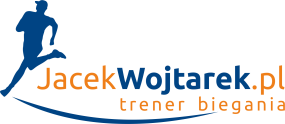 